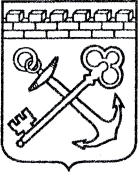 АДМИНИСТРАЦИЯ ЛЕНИНГРАДСКОЙ ОБЛАСТИКОМИТЕТ ПО КУЛЬТУРЕ ЛЕНИНГРАДСКОЙ ОБЛАСТИПРИКАЗ«___»____________2020 г.                                                     №_______________                                                                                               Санкт-ПетербургОб утверждении границ территорий объектов археологического наследия, расположенных в Лодейнопольском муниципальном районе               Ленинградской области В соответствии со ст. ст. 3.1, 9.2, 45.1 Федерального закона                            от 25 июня 2002 года № 73-ФЗ «Об объектах культурного наследия (памятниках истории и культуры) народов Российской Федерации», ст. 4 областного закона Ленинградской области от 25 декабря 2015 года № 140-оз   «О государственной охране, сохранении, использовании и популяризации объектов культурного наследия (памятников истории и культуры) народов Российской Федерации, расположенных на территории Ленинградской области», п. 2.2.2. Положения о комитете по культуре Ленинградской области, утвержденного постановлением Правительства Ленинградской области             от 24 октября 2017 года № 431 и на основании сведений об объектах археологического наследия, поступивших от Тарасова А.Ю., (открытый лист № 1422-2018, срок действия с 30.07.2018 г. по 30.11.2018 г.)                           (вх. № 01-10-402/2020),п р и к а з ы в а ю:Утвердить границы территории выявленных объектов археологического наследия согласно приложению к настоящему приказу                  (в соответствии с приказом Министерства культуры Российской Федерации             от 01 сентября 2015 года № 2328 «Об утверждении перечня отдельных сведений об объектах археологического наследия, которые не подлежат опубликованию» данные сведения не подлежат опубликованию).Копию настоящего приказа направить собственнику земельного участка и (или) пользователю земельного участка, на котором или в котором расположен объект археологического наследия, в орган местного самоуправления муниципального образования, на территории которого находится объект археологического наследия, территориальный орган федерального органа исполнительной власти, уполномоченного Правительством Российской Федерации на осуществление государственного кадастрового учета, государственной регистрации прав, ведение Единого государственного реестра недвижимости и предоставление сведений, содержащихся в Едином государственном реестре недвижимости, в срок                и в порядке, установленные действующим законодательством.Отделу взаимодействия с муниципальными образованиями, информатизации и организационной работы комитета по культуре Ленинградской области обеспечить размещение настоящего приказа на сайте комитета по культуре Ленинградской области в информационно-телекоммуникационной сети «Интернет». Контроль за исполнением настоящего приказа возложить                        на заместителя председателя комитета – начальника департамента государственной охраны, сохранения и использования объектов культурного наследия.Настоящий приказ вступает в силу со дня его официального опубликования.Председатель комитета						                                       В.О. Цой